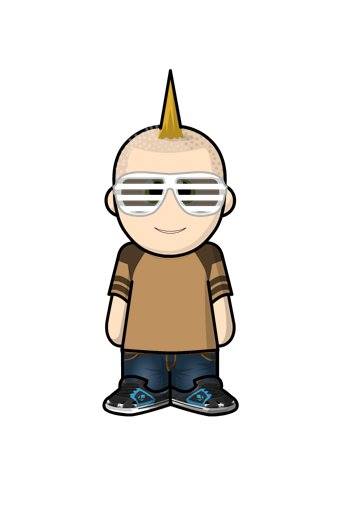 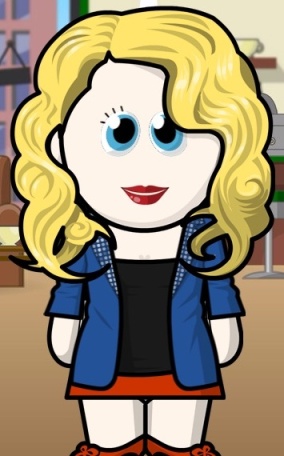 Mettre les lieux dans l’ordre de passage :L’hôtel de ville de Troyes ->Les halles ->La bourse du travail ->La préfecture ->Le cœur de Troyes ->La cathédrale -> La médiathèque ->Comment s’appelle le Maire de Troyes ?□François Ville	□ Gérard Baroin		□ François Baroin.3) Que peut-on faire dans une préfecture ?□ sa carte grise	□ passeport	□ mariage4) Que trouve-t-on dans les Halles ?□ des spectacles		□ des jeux		□ le marché4) Qu’il y a-t-il beaucoup à Troyes ?□ des voitures		□ des fontaines		□ des bars5) Avec quoi est décorée la ville ?□ des guirlandes	□ des boules	□ des sapins	